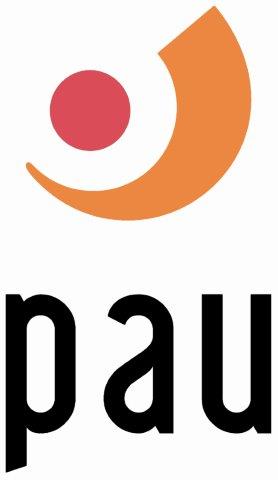           PAU OULUNALUEEN OSASTO RY                         VUOSIKOKOUS LAUANTAINA 28.3.2020 KLO 14.30 OULUN POSTIKESKUKSESSARAVINTOLA AAMURUSKOSSA TAKALAANILANTIE 2 ,90600 OULUKäsitellään sääntöjen määräämät asiat ja valitaan osaston puheenjohtaja sekä toimikunta. Myös lakkorikkureiden tapaukset käsitellään. Ajankohtaiskatsauksen pitää liiton puheenjohtaja Heidi Nieminen.Ennakkoilmottautumiset ja mahdolliset allergiat ruokailua varten viimeistään 15.3 mennessä sähköpostiosoitteeseen pauoulu@gmail.comPitkämatkalaisille korvataan matkakustannukset polttoainekulujen mukaan.TOIMIKUNTA